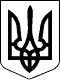 УКРАЇНАМІНІСТЕРСТВО ОСВІТИ І НАУКИ УКРАЇНИТОМАШПІЛЬСЬКА РАЙОННА ДЕРЖАВНА АДМІНІСТРАЦІЯВІДДІЛ ОСВІТИНАКАЗвід   4  січня  2020 року                                                        № 5Про затвердження Інструкції про порядок ведення обліку, зберігання, використання і знищення документів та інших матеріальних носіїв інформації, що містять службову інформацію в відділі освіти Томашпільської  районної державної адміністрації	Відповідно до частини першої статті 6, статті 39 Закону України «Про місцеві державні адміністрації», на виконання постанови Кабінету Міністрів України від 19 жовтня 2016 р. № 736 «Про затвердження Типової інструкції про порядок ведення обліку, зберігання, використання і знищення документів та інших матеріальних носіїв інформації, що містять службову інформацію»:	НАКАЗУЮ:	1. Затвердити Інструкцію про порядок ведення обліку, зберігання, використання і знищення документів та інших матеріальних носіїв інформації, що містять службову інформацію у відділуі освіти Томашпільської районної державної адміністрації (далі – Інструкція), що додається.2. Відповідальним за ведення обліку, зберігання і використання документів з грифом «Для службового користування» відділу освіти та керівникам навчальних закладів забезпечити неухильне додержання вимог Інструкції.Начальник відділу освіти                                                       С. В. РевтюхЗАТВЕРДЖЕНО Наказ відділу освіти Томашпільської районноїдержавної адміністрації                                                                           02.01.2020 № 5 Інструкція 
про порядок ведення обліку, зберігання, використання і знищення документів та інших матеріальних носіїв інформації, що містять службову інформацію в відділі освіти Томашпільської державної адміністраціїЗагальна частина1. Інструкція про порядок ведення обліку, зберігання, використання і знищення документів та інших матеріальних носіїв інформації, що містять службову інформацію в відділі освіти Томашпільської районної державної адміністрації ( далі – Інструкція) визначає єдині вимоги до ведення обліку, зберігання, використання і знищення документів та інших матеріальних носіїв інформації (далі - документи), що містять службову інформацію в відділі освіти Томашпільської районної державної адміністрації (далі – відділосвіти ).2. У відділі освіти  утворюється комісія з питань роботи із службовою інформацією, яка постійно діє, положення про яку та склад якої затверджуються наказом начальника відділу освіти.3. Основними завданнями комісії з питань роботи із службовою інформацією є:складення на підставі пропозицій відділу освіти та з урахуванням вимог законодавства переліку відомостей, що становлять службову інформацію (далі – перелік відомостей), і подання його на затвердження начальнику відділу освіти;перегляд документів з грифом «Для службового користування» з метою його підтвердження або скасування;розгляд документів з грифом «Для службового користування» на предмет встановлення в них відомостей, що містять відкриту інформацію, яка може бути використана під час опрацювання запитів на публічну інформацію;розслідування на підставі рішення начальника відділу освіти фактів втрати документів з грифом «Для службового користування» та розголошення службової інформації;розгляд питання щодо присвоєння грифа «Для службового користування» документам, що містять службову інформацію, яка не передбачена переліком відомостей, за поданням осіб, які підписують такий документ;До складу комісії з питань роботи із службовою інформацією включаються працівники відділу освіти, в яких створюється службова інформація.4. Перелік відомостей складається відповідно до вимог частини другої статті 6 та статті 9 Закону України «Про доступ до публічної інформації» та затверджується наказом начальника відділу освіти, оприлюднюється на її офіційному веб-сайті.5. Працівники, яким доручено опрацьовувати документ, що містить службову інформацію, визначаються начальником відділу освіти у резолюції до такого документа.6. Організація роботи в відділі освіти з документами, що містять службову інформацію, покладається на працівника ___________.Облік, формування справ, зберігання та використання документів з відмітками «Літер «М»,  провадяться працівниками відповідальними в відділі освіти  за мобілізаційну роботу, роботу з документами з питань спеціальної інформації відповідно.Начальник відділу освіти здійснює контроль за дотриманням порядку підготовки документів з грифом «Для службового користування», їх зберігання і використання.7. Начальник відділу освіти ознайомлює працівників з Інструкцією про порядок ведення обліку, зберігання, використання і знищення документів та інших матеріальних носіїв інформації, що містять службову інформацію в відділі освіти Томашпільської районної державної адміністрації, під розпис.8. Документам, що містять службову інформацію, присвоюється гриф «Для службового користування». На документах, що містять службову інформацію з:мобілізаційних питань, додатково проставляється відмітка «Літер «М»;9. Питання щодо необхідності присвоєння документу грифа «Для службового користування» вирішується виконавцем або посадовою особою, яка підписує документ, відповідно до переліку відомостей та з дотриманням вимог частини другої статті 6 та статті 9 Закону України «Про доступ до публічної інформації».10. До прийняття рішення про присвоєння документу грифа «Для службового користування» особи, зазначені в пункті 9 цієї Інструкції, повинні:1) перевірити, чи належить інформація, яку містить документ, до категорій, визначених у частині першій статті 9 Закону України «Про доступ до публічної інформації»;2) встановити, чи належить відповідна інформація до такої, доступ до якої згідно із законом не може бути обмежено, в тому числі шляхом віднесення її до службової інформації;3) перевірити дотримання сукупності вимог, передбачених частиною другою статті 6 Закону України «Про доступ до публічної інформації».В окремих випадках питання щодо необхідності присвоєння документу грифа «Для службового користування» може бути розглянуто комісією з питань роботи із службовою інформацією за поданням посадової особи, яка підписуватиме документ.11. Забороняється використовувати для передачі службової інформації відкриті канали зв’язку.У разі виникнення необхідності в передачі (надсиланні) документів, що містять службову інформацію, юридичним особам, громадським об’єднанням без статусу юридичної особи та фізичним особам, на яких не поширюються вимоги цієї Інструкції, останні беруть на себе письмове зобов’язання стосовно нерозголошення отриманої службової інформації.Керівники юридичних осіб, громадських об’єднань без статусу юридичної особи та фізичні особи за розголошення службової інформації несуть відповідальність відповідно до закону.12. Відповідальність за організацію та забезпечення дотримання в відділі освіти порядку ведення обліку, зберігання та використання документів, що містять службову інформацію, покладається  на начальника відділі освіти.Особи, винні у порушенні порядку ведення обліку, зберігання, використання і знищення документів та інших матеріальних носіїв інформації, що містять службову інформацію, їх втраті або розголошенні службової інформації, що в них міститься, притягуються до дисциплінарної або іншої відповідальності, передбаченої законом.13. Під час роботи з документами з грифом «Для службового користування» застосовуються положення Типової інструкції з діловодства у центральних органах виконавчої влади, Раді міністрів Автономної Республіки Крим, місцевих органах виконавчої влади, затвердженої постановою Кабінету Міністрів України від 30 листопада 2011 р. № 1242 (Офіційний вісник України, 2011 р., № 94, ст. 3433), національних стандартів, що регламентують порядок складення та оформлення організаційно-розпорядчих документів Створення, відправлення, передавання, одержання, зберігання, оброблення, використання та знищення електронних документів з грифом «Для службового користування» в відділі освіти здійснюється відповідно до вимог законодавства, що регулює питання роботи з електронними документами та питання електронного документообігу.14. Використання інформаційних, телекомунікаційних, інформаційно-телекомунікаційних систем чи засобів копіювально-розмножувальної техніки, що застосовуються під час обробки службової інформації, здійснюється на підставі наказу начальника відділі освіти з дотриманням вимог законодавства у сфері захисту інформації.15. У разі ліквідації Відділу рішення про подальше користування документами з грифом «Для службового користування» приймає ліквідаційна комісія.16. Державні архівні установи надають консультаційну та методичну допомогу з питань діловодства стосовно документів, що містять службову інформацію, підготовки справ до передавання на архівне зберігання.Приймання та реєстрація документів18. Приймання та реєстрація документів з грифом «Для службового користування», крім документів, зазначених в абзаці другому цього пункту, здійснюється ____________________________________________.Порядок приймання та реєстрації документів з грифом «Для службового користування», які містять відмітки «Літер «М» визначається цією інструкцією.19. У разі надходження у неробочий час конвертів (паковань) з документами з грифом «Для службового користування» вони приймаються черговим працівником відділі освіти, який, не розкриваючи, передає їх наступного робочого дня до служби діловодства під розписку в журналі обліку конвертів (паковань) за формою згідно з додатком 1.20. Забороняється доставляти у неробочий час документи з грифом «Для службового користування» в відділі освіти, якщо не встановлено цілодобове чергування.21. Вхідна кореспонденція з грифом «Для службового користування» розкривається начальником відділу освіти, відповідальним стосовно документів, що містять службову інформацію. При цьому перевіряється відповідність кількості аркушів, примірників, додатків до документів та їх реєстраційних індексів зазначеним на конверті (пакованні) та у супровідному листі.22. Документи з грифом «Для службового користування» з мобілізаційних питань, конверти (паковання) з відмітками «Літер «М», що надійшли до відділі освіти, передаються нерозкритими: «Літер «М» - працівнику з питань мобілізаційної роботи  під розписку в журналі обліку пакетів (паковань) із зазначенням дати їх отримання та проставленням печатки «Для пакетів».23. За відсутності вкладень або порушення їх цілісності (невідповід-ності кількості аркушів, додатків до документа), пошкодження конверта (паковання), що призвело до унеможливлення прочитання тексту документа або можливого несанкціонованого ознайомлення з його змістом, а також невідповідності реєстраційного індексу документа зазначеному на конверті (пакованні), документ не реєструється. При цьому складається акт за формою згідно з додатком 2 у двох примірниках, один примірник якого разом з отриманими документами надсилається відправникові, другий залишається у відділі освіти.24. Надіслані не за адресою документи з грифом «Для службового користування» повертаються відправникові без їх розгляду.25. Під час реєстрації вхідного документа з грифом «Для службового користування» на першому його аркуші за допомогою штампа відділу освіти проставляється відмітка про надходження із зазначенням скороченого найменування установи - одержувача документа, реєстраційного індексу, дати (у разі термінового виконання - години і хвилини) одержання документа.У разі надходження конверта (паковання) з відмітками «Літер «М», а також з відміткою «Особисто» відмітка про надходження проставляється безпосередньо на конверті (пакованні) із зазначенням порядкового номера конверта (паковання) за журналом обліку конвертів (паковань) та дати його одержання.26. Облік електронних носіїв інформації, книг та інших видань, які є додатками до вхідного супровідного листа, ведеться окремо від вхідних документів. На супровідному листі, який долучається до відповідної справи, службою діловодства проставляються номер облікової форми, порядковий номер і дата взяття додатка на облік.27. Реєстрація вхідних, вихідних та внутрішніх документів з грифом «Для службового користування» здійснюється окремо від документів, які не містять службову інформацію, з дотриманням вимоги щодо одноразовості реєстрації.При цьому до реєстраційного індексу документа додається відмітка «ДСК», наприклад:На документах з мобілізаційних питань та з питань спеціальної інформації перед реєстраційним індексом проставляється відмітка «М» або «СІ», наприклад:Вихідному супровідному листу та кожному додатку до нього присвоюється власний реєстраційний індекс.Вхідному супровідному листу та додаткам до нього на паперових носіях присвоюється один номер. На кожному додатку на лицьовому боці першого аркуша проставляється відмітка, наприклад:На додатках, що підлягають поверненню, така відмітка проставляється на зворотному боці останнього аркуша документа.Супровідний лист, що має примітку «без додатка - відкрита інформація», також реєструється в реєстраційних формах, що використовуються для реєстрації документів, що містять службову інформацію.28. Реєстрація документів з грифом «Для службового користування» здійснюється в журналах за формою згідно з додатками 3 і 4. 29. Етапи проходження документів з грифом «Для службового користування» в установі повинні обов’язково відображатися у реєстраційних журналах.Облік видань з грифом «Для службового користування»30. Тираж видання з грифом «Для службового користування», підготовлений в установі, обліковується за одним порядковим номером у журналі за формою згідно з додатком 5.31. Відмітка про додатково надруковані примірники видання робиться у журналі, де вони реєструвалися вперше, із продовженням їх нумерації від останнього номера примірника такого видання.Облік електронних носіїв інформації32. Облік електронних носіїв інформації (жорстких і гнучких магнітних дисків, касет та бабін з магнітною стрічкою, дисків для лазерних систем зчитування, невід’ємної частини модулів флеш-пам’яті тощо), на які планується записувати службову інформацію, ведеться службою діловодства у журналі за формою згідно з додатком 6.33. На захисній оболонці електронного носія інформації (пластмасовій капсулі гнучкого магнітного диска, касеті або бобіні з магнітною стрічкою, на верхньому боці диска для лазерних систем зчитування, невід’ємній частині корпусу модулів флеш-пам’яті тощо) зазначаються найменування установи, обліковий номер і дата взяття на облік електронного носія, гриф «Для службового користування».34. Обліковий номер жорсткого магнітного диска зазначається на етикетці, що наклеюється на його корпусі або на опломбованому корпусі блока чи пристрою, в якому він розміщується.35. Наклеювання на електронний носій інформації етикеток з обліковими номерами, зазначеними у пунктах 33 і 34 цієї Інструкції, здійснюється у спосіб, який виключає можливість розбирання пристрою без пошкодження етикетки, її непомітного видалення (зміни) або перенесення на інший носій інформації.36. Забороняється записувати службову інформацію на електронний носій інформації, не внесений до журналу обліку електронних носіїв інформації, на які планується записувати службову інформацію.37. Гриф «Для службового користування» зберігається за електронним носієм інформації до моменту його знищення.38. Заміна електронного носія інформації з грифом «Для службового користування», який вийшов з ладу під час дії гарантійного строку, провадиться представником організації, що здійснює гарантійне обслуговування, тільки у приміщенні Відділу та у присутності працівника, якому такий носій видано в установленому порядку. Зазначений носій залишається у розпорядженні Відділу для подальшого знищення.Заміна електронного носія інформації з грифом «Для службового користування», що вийшов з ладу під час дії гарантійного строку, в іншому порядку не дозволяється.39. Ремонт блока чи пристрою з електронним носієм інформації, що має гриф «Для службового користування», проводиться в Відділі у присутності працівника, якому такий носій в установленому порядку видано, та у разі необхідності – працівника, який відповідає за забезпечення захисту інформації в Відділі. У разі виникнення необхідності в передачі за межі Відділу такого блока чи пристрою для виконання ремонтних робіт електронний носій інформації вилучається та зберігається працівником, якому зазначений носій виданий в установленому порядку.Друкування і розмноження документів40. Друкування і розмноження в установі документів з грифом «Для службового користування» за допомогою електронно-обчислювальної та копіювально-розмножувальної техніки провадиться з урахуванням вимог законодавства у сфері захисту інформації.Друкування і розмноження документів з мобілізаційних питань та з питань спеціальної інформації здійснюється працівниками Відділу, які мають допуск до роботи з такими документами.41. У правому верхньому куті першої сторінки документа, що містить службову інформацію, проставляються гриф «Для службового користування» та номер примірника, наприклад:Установа, яка є розробником документа з грифом «Для службового користування», може зазначити на документі інформацію про заборону на розмноження (копіювання) такого документа в інших установах, наприклад:Відмітки «Літер «М», «Літер «К», «СІ», номер примірника зазначаються нижче грифа «Для службового користування», наприклад:абоабо42. На першій сторінці кожного додатка до документа, що містить службову інформацію, вище інших відміток проставляється гриф «Для службового користування», наприклад:У разі коли додатки надсилаються разом із супровідним листом, після тексту листа перед підписом зазначається наявність додатків, їх обсяг, реєстраційні індекси і дати, наприклад:Якщо інформація з обмеженим доступом міститься тільки у додатку до документа з грифом «Для службового користування», під таким грифом ставиться позначка «(без додатка - відкрита інформація)», наприклад:43. У друкованих виданнях гриф «Для службового користування» і номер примірника зазначаються на обкладинці та на титульному аркуші видання. Якщо видання складається з кількох частин, такий гриф зазначається на кожній його частині, що містить службову інформацію.44. На зворотному боці останнього аркуша примірника документа, що залишається у справі Відділу, у нижньому лівому куті зазначаються кількість надрукованих примірників; перелік номерів примірників з найменуваннями адресатів (не більше чотирьох); номер пункту переліку відомостей установи або реквізити акта комісії з питань роботи із службовою інформацією, згідно з якими інформацію віднесено до службової; назва та обліковий номер електронного носія інформації або номер автоматизованого робочого місця, з якого друкувався документ, наприклад:45. У разі надсилання документа більш як чотирьом адресатам складається список на розсилку, в якому зазначається перелік адресатів, проставляються номери примірників, що відправляються відповідним адресатам, а замість конкретних найменувань адресатів на документі робиться узагальнений напис, наприклад:46. На кожному примірнику вихідного документа та додатках до нього на лицьовому боці в нижньому лівому куті останнього аркуша зазначаються прізвище (прізвище, ім’я, по батькові) виконавця та номер його службового телефону, наприклад:або47. Після реєстрації створеного документа з грифом «Для службового користування» його чернетки і роздруковані варіанти знищуються виконавцем шляхом подрібнення або іншим способом (спалювання, розплавлення, розчинення тощо), який виключає можливість їх прочитання та відновлення.48. Розмноження документів з грифом «Для службового користування» здійснюється сектором режимно-секретної роботи, відповідно до наказу начальника Відділу,  відповідно до розподілу обов’язків за умови оформлення замовлення за формою згідно з додатком 7 або відповідно до резолюції начальника Відділу.Начальник Відділу у встановленому порядку делегує повноваження щодо надання дозволу на розмноження таких документів працівниками, в яких документи опрацьовуються або зберігаються.49. На кожному примірнику розмноженого документа від руки проставляється номер примірника.50. Документ з грифом «Для службового користування», одержаний від іншої установи для опрацювання одночасно в кількох структурних підрозділах, копіюється у визначеному пунктом 49 цієї Інструкції порядку, якщо установа, яка є розробником документа, не встановила заборону на його розмноження.51. Облік розмножених документів, що містять службову інформацію, ведеться в журналі за формою згідно з додатком 8.Надсилання документів52. Надсилання документів з грифом «Для службового користування» іншим установам у межах України здійснюється рекомендованим поштовим відправленням, підрозділами урядового фельд’єгерського зв’язку або підрозділами органів спеціального зв’язку.У разі надсилання документів з грифом «Для службового користування» за допомогою підрозділів урядового фельд’єгерського зв’язку або органів спеціального зв’язку оформлення конвертів (паковань) повинне відповідати вимогам нормативно-правових актів, що регулюють діяльність зазначених підрозділів.Надсилання конвертів (паковань) з відмітками «Літер «К» та «СІ» в межах України здійснюється за допомогою підрозділів урядового фельд’єгерського зв’язку, органів спеціального зв’язку. Надсилання документів з грифом «Для службового користування» за кордон здійснюється відповідно до законодавства. Конверти (паковання) з відміткою «Літер «К», які адресовані закордонним дипломатичним установам України, надсилаються за допомогою підрозділів урядового фельд’єгерського зв’язку.Передача службової інформації (надсилання документів з грифом «Для службового користування») телекомунікаційними, інформаційно-телекомуні-каційними мережами здійснюється лише з використанням засобів крипто-графічного захисту інформації, що в установленому порядку допущені до експлуатації, з дотриманням вимог технічного захисту інформації.53. Електронні носії інформації та документи з грифом «Для службового користування», що підлягають поверненню, обов’язково надсилаються до установи із супровідним листом.Видання з грифом «Для службового користування» надсилаються іншим установам разом із супровідним листом з грифом «Для службового користування», в якому зазначаються назви (автори) видань, реєстраційні індекси, кількість та номери примірників з урахуванням вимог пункту 42 цієї Інструкції.54. Документи з грифом «Для службового користування», які надсилаються, повинні бути вкладені у конверти або упаковані у спосіб, який виключає можливість доступу та прочитання тексту чи реквізитів без порушення цілісності паковання.55. На конвертах (пакованнях) зазначаються адреса та найменування установи-одержувача і відправника, реєстраційні індекси вкладених документів із проставленням відмітки «ДСК». Забороняється зазначати прізвища і посади керівників установи-одержувача, а також прізвища виконавців документів і назви структурних підрозділів.Електронні носії інформації упаковуються в окремий конверт (паковання), на якому зазначаються дата та реєстраційний індекс супровідного листа.56. У разі надсилання документів, які повинні бути розкриті певною посадовою особою установи особисто, їх упаковують в окремий конверт, у правому верхньому куті якого нижче грифа «Для службового користування» проставляється відмітка «Особисто», а в його нижній правій частині зазначаються посада, прізвище, ім’я, по батькові (ініціали) одержувача. Такий конверт вкладається в інший конверт, що оформляється відповідно до вимог, визначених пунктом 55 цієї Інструкції. У лівому верхньому куті конверта проставляється відмітка «Подвійний конверт».57. У разі надсилання документів з мобілізаційних питань на конвертах (пакованнях) додатково проставляється відмітка «Літер «М».58. Надсилання документів з мобілізаційних питань в одному конверті (пакованні) з документами, що не стосуються мобілізаційних питань, не дозволяється.59. У разі надсилання документа, що має відмітку «Літер «К» або «СІ», його вміщують в окремий конверт, у правому куті якого нижче грифа «Для службового користування» проставляється відмітка «Літер «К» або «СІ», а в його нижній правій частині зазначаються посада, прізвище, ім’я, по батькові (ініціали) одержувача. Такий конверт вкладається в інший конверт, що оформляється відповідно до вимог, визначених пунктом 54 цієї Інструкції. У лівому верхньому куті конверта проставляється відмітка «Подвійний конверт».60. Забороняється надсилати за межі України видання з грифом «Для службового користування» з метою книгообміну або експонування на відкритих виставках, презентаціях.Формування виконаних документів у справи61. Виконані документи з грифом «Для службового користування» групуються у справи згідно із затвердженою в Відділі зведеною номенклатурою справ. Дозволяється долучати до справи із грифом «Для службового користування» документи з відкритою інформацією, якщо такі документи стосуються питань такої справи.Документи з мобілізаційних питань долучаються до справ з мобілізаційної роботи, що мають відмітку «Літер «М», а документи з питань спеціальної інформації - до справ з відміткою «СІ».Документи, що стосуються організації режимно-секретної роботи в установі, формуються у справи у відповідному структурному підрозділі працівником, відповідальним за виконання такого виду робіт.62. До номенклатури справ включаються всі журнали реєстрації та обліку документів з грифом «Для службового користування».63. У графі номенклатури справ «Індекс справи» до номера справи з документами, що мають гриф «Для службового користування», проставляється відмітка «ДСК», наприклад:64. На обкладинці справи, що містить документи з грифом «Для службового користування», у правому верхньому куті проставляється відмітка «Для службового користування».65. У разі коли в Відділі створюється понад 50 документів на рік з грифом «Для службового користування», їх доцільно формувати в окремі справи за видами (накази, інструкції, плани тощо).66. У разі коли в Відділі створюється менш як 50 документів на рік з грифом «Для службового користування», номенклатурою справ може бути передбачено формування однієї справи із заголовком «Документи з грифом «Для службового користування». Строк зберігання такої справи не встановлюється, а у відповідній графі номенклатури справ проставляється відмітка «ЕК», яка означає, що строк зберігання справи визначається експертною комісією установи з проведення експертизи цінності документів (далі – експертна комісія), що утворюється та діє відповідно до  Порядку утворення та діяльності комісій з проведення експертизи цінності документів, затвердженого постановою Кабінету Міністрів України від 8 серпня 2007 р. № 1004 (Офіційний вісник України, 2007 р., № 59, ст. 2346). 67. Експертна комісія після закінчення року вивчає кожен аркуш справи «Документи з грифом «Для службового користування» і за потреби приймає рішення про її переформування. Документи постійного зберігання, що містяться у справі, формуються в окрему справу, якій надається окремий заголовок та яка додатково включається до номенклатури справ. Документи тимчасового зберігання залишаються у такій справі згідно із затвердженою номенклатурою справ.68. Якщо у справі із заголовком «Документи з грифом «Для службового користування» містяться лише документи тимчасового зберігання, вона може не переформовуватися, а строк зберігання такої справи визначається найдовшим строком зберігання документів, що містяться в ній. Відмітка «ЕК» у графі номенклатури справ «Строк зберігання» закреслюється і зазначається уточнений строк зберігання.69. Документи з мобілізаційних питань та з питань спеціальної інформації зберігаються в окремих робочих папках, футлярах або пакетах, на яких зазначаються прізвища та ініціали працівників, які мають право їх розкривати.Робочі папки, футляри або пакети з документами з мобілізаційних питань або з питань спеціальної інформації опечатуються особистою номерною металевою печаткою працівника, який безпосередньо з ними працює.70. Документи з відміткою «Літер «К» зберігаються окремо від інших документів та долучаються до справ, що формуються службою криптографічного захисту інформації установи або працівником, відповідальним за виконання такого виду робіт.71. Особливості зберігання справ з документами постійного зберігання з відміткою «Літер «К» визначаються Адміністрацією Держспецзв’язку.Користування документами73. Вхідні, вихідні, внутрішні документи з грифом «Для службового користування» передаються працівникам відповідно до резолюцій начальника Відділу.Справи з грифом «Для службового користування», що зберігаються у службі діловодства чи інших структурних підрозділах, видаються у тимчасове користування працівникам установи на підставі замовлення за формою згідно з додатком 9 або резолюції начальника Відділу. Допуск працівників адміністрації до роботи з документами, що містять службову інформацію з мобілізаційних питань або з питань спеціальної інформації, здійснюється на підставі списку, складеного підрозділом чи посадовою особою, відповідальною за мобілізаційну роботу або роботу із спеціальною інформацією, і затвердженого керівником установи.74. Справи та видання з грифом «Для службового користування» видаються у тимчасове користування і приймаються під розписку в журналі за формою згідно з додатком 10.75. Робота з документами з мобілізаційних питань та з питань спеціальної інформації проводиться в окремо виділених і належним чином обладнаних службових приміщеннях з дотриманням вимог, які унеможливлюють ознайомлення із змістом таких документів сторонніх осіб.76. Під час приймання справи від працівника проводиться перевірка наявності кожного аркуша всіх документів справи відповідно до її внутрішнього опису.77. Справи з грифом «Для службового користування», що зберігаються у відповідального за архів Відділу, видаються у тимчасове користування працівникам інших структурних підрозділів установи на підставі замовлення за формою згідно з додатком 11.Про видачу справ з грифом «Для службового користування» у відповідального за архів Відділу робиться запис у книзі видачі справ у робочі приміщення Відділу.78. Справи з грифом «Для службового користування» видаються для тимчасового користування на строк, що не перевищує одного місяця.79. За наявності письмових клопотань інших установ або припису на право проведення перевірки згідно з наданими законом повноваженнями документи з грифом «Для службового користування», їх копії і витяги з них за письмовим дозволом або резолюцією начальника Відділу відповідно до розподілу обов’язків  можуть видаватися працівникам Відділу.На лицьовому боці підготовлених копій документів у правому верхньому куті першого аркуша документа проставляється відмітка «Копія». Витяги з документів оформляються на відповідному бланку.80. Копії документів та витяги з них засвідчуються керівником служби діловодства або іншою визначеною в інструкції установи посадовою особою, наприклад:81. Після ознайомлення з документами з грифом «Для службового користування» на зворотному боці запиту або припису на право проведення перевірки робиться запис про документи (реєстраційні дані, заголовки), з якими ознайомлено працівника іншої установи.82. У разі потреби працівник іншої установи робить витяги з виданих йому документів з грифом «Для службового користування» у робочому зошиті, що має зазначений гриф, який після завершення роботи з документами надсилається установі, що робила запит на ознайомлення.Порядок оформлення робочого зошита визначається інструкцією установи.84. Працівник іншої установи може ознайомитися із змістом документа з грифом «Для службового користування», отриманим від іншої установи, лише за письмовою згодою установи - розробника такого документа. Зазначена вимога не поширюється на представників органів державного нагляду (контролю) під час виконання ними відповідних функцій згідно із законодавством.85. Забороняється використовувати службову інформацію, що міститься в документах з грифом «Для службового користування», для відкритих виступів або опублікування у засобах масової інформації та демонструвати такі документи на стендах, у вітринах на відкритих виставках або в інших громадських місцях.У разі надходження до Відділу запиту на інформацію, що міститься у документі, якому присвоєно гриф «Для службового користування», здійснюється з урахуванням вимог пункту 87 цієї Інструкції перегляд такого документа з метою перевірки відповідності запитуваної інформації сукупності вимог, передбачених частиною другою статті 6 Закону України «Про доступ до публічної інформації», щодо обмеження доступу до інформації на момент надходження запиту. Авторові запиту надається інформація в тій частині, доступ до якої відповідно до зазначеного Закону не обмежено.За наявності в запитуваному документі інформації з обмеженим доступом для надсилання запитувачеві виготовляється його копія, в якій слова, речення чи зображення, що містять інформацію з обмеженим доступом, ретушуються у спосіб, який виключає подальше відтворення ретушованого. З такої копії документа виготовляється інша копія, яка надсилається запитувачеві. Копія запитуваного документа, що ретушувалася, зберігається разом з документами з відповідного запиту та може використовуватися повторно в разі надходження до установи іншого запиту на інформацію, що міститься у такому документі.Перегляд документів з грифом «Для службового користування»86. Перегляд документів з грифом «Для службового користування» проводиться з метою підтвердження наявності або відсутності в них відомостей, що становлять службову інформацію, не рідше ніж один раз на п’ять років.Скасування грифа «Для службового користування» здійснюється за відсутності законних підстав для обмеження у доступі до службової інформації, які існували раніше.Перегляд документів з грифом «Для службового користування» з метою можливого скасування грифа обов’язково здійснюється під час підготовки:документів Національного архівного фонду для їх передачі на постійне зберігання до Державного архіву Томашпільського району.87. Рішення про скасування грифа «Для службового користування» чи його підтвердження приймається комісією з питань роботи із службовою інформацією установи - розробника документа або відповідною комісією установи-правонаступника чи установи вищого рівня, якщо установа - розробник документа припинила свою діяльність.88. За рішенням комісії з питань роботи із службовою інформацією строк обмеження доступу до справ (документів) може бути продовжений.89. Рішення комісії з питань роботи із службовою інформацією оформляється протоколом, що підписується головою  і секретарем комісії та набирає чинності з моменту затвердження протоколу начальником відділу освіти. У протоколі зазначаються види документів, їх реєстраційні дані, заголовки та номери за номенклатурою або описом справ, з яких знімається гриф «Для службового користування» або строк обмеження доступу до яких продовжено.Витяг з протоколу або його засвідчена копія передається разом із справами у разі передачі документів Національного архівного фонду на постійне зберігання - до Державного архіву Томашпільського району.90. Про скасування грифа «Для службового користування» письмово повідомляються всі установи, яким надсилався такий документ. За потреби можуть надсилатися витяги з протоколу засідання комісії з питань роботи із службовою інформацією.91. На обкладинках справ та документах гриф «Для службового користування» погашається шляхом його закреслення тонкою рискою та зазначення нижче на вільному від тексту місці дати і номера відповідного протоколу засідання комісії з питань роботи із службовою інформацією. Такі відмітки вносяться до реєстраційних та облікових форм, номенклатури та опису справ.Підготовка справ до передачі на архівне зберігання та знищення92. Експертиза цінності документів з грифом «Для службового користування» та їх підготовка до архівного зберігання здійснюються в установленому законодавством порядку.У кінці кожної закінченої справи з грифом «Для службового користування» на окремому аркуші робиться засвідчувальний напис, в якому зазначаються цифрами і словами кількість аркушів у справі, кількість аркушів внутрішнього опису, а також:наявність літерних і пропущених номерів аркушів;номери аркушів з наклеєними фотографіями, кресленнями, вирізками тощо;номери великоформатних аркушів;номери конвертів з укладеннями;кількість аркушів укладень.Після засвідчувального напису працівник, який сформував справу, ставить підпис із зазначенням посади, прізвища і дати, який засвідчується печаткою відділу освіти або печаткою «Для пакетів». Усі наступні зміни у складі справи (пошкодження аркушів, заміна документів копіями, долучення нових документів) зазначаються у засвідчувальному написі з посиланням на відповідний розпорядчий документ.Справи з грифом «Для службового користування» після проведення експертизи цінності документів, що містяться в ній, підшиваються через чотири проколи спеціальними суровими нитками або дратвою. Справи постійного та тривалого (понад десять років) строків зберігання та особові справи оправляються у тверду обкладинку.93. Справи постійного та тривалого зберігання з грифом «Для службового користування» та особові справи включаються у відповідні описи справ разом з документами, що містять відкриту інформацію. При цьому в описі до номера справи та у графі «Індекс справи (тому, частини) з документами з грифом «Для службового користування» додається відмітка «ДСК».94. Під час передачі справ з грифом «Для службового користування» на постійне зберігання до Державного архіву Томашпільського району відділ освіти разом з актом приймання-передавання справ, оформленим в установленому порядку, подає до Державного архіву Томашпільського району  лист, у якому визначається порядок користування такими справами.95. Вилучені для знищення за результатами експертизи цінності справи з грифом «Для службового користування», строк зберігання яких закінчився, включаються до акта про вилучення для знищення документів, не внесених до Національного архівного фонду (далі - акт про вилучення документів), що складається відповідно до вимог, установлених щодо всіх справ установи в цілому.96. Документи, справи, видання з грифом «Для службового користування», вилучені для знищення експертною комісією відділу освіти у складі не менше трьох членів, підлягають знищенню шляхом подрібнення носіїв інформації або в інший спосіб (спалювання, розплавлення, розчинення тощо), який виключає можливість їх прочитання та відновлення.Електронні носії інформації знищуються або переробляються у спосіб, що виключає можливість повного або часткового відновлення збереженої на них інформації.97. В акті про вилучення документів робиться запис про знищення відповідних документів, справ із зазначенням прізвищ, ініціалів членів експертної комісії, їх підписів, дати знищення, наприклад:98. Після знищення документів з грифом «Для службового користування» в облікових формах (картках, журналах, номенклатурах справ, описах справ тривалого (понад десять років) зберігання робиться відмітка «Документи знищено. Акт від ___ ________ 20__ р. № __».99. Телефонні та адресні довідники, стенографічні записи з грифом «Для службового користування», друкарський брак, виявлений під час друкування видань із зазначеним грифом, можуть знищуватися без акта про вилучення документів, але з відміткою в облікових формах, що засвідчується підписами не менш як трьох працівників установи, які провели таке знищення.Забезпечення збереженості документів та проведення перевірки їх наявності100. Справи з грифом «Для службового користування» з дати їх створення (надходження) зберігаються за місцем формування справ згідно із затвердженою зведеною номенклатурою справ до моменту їх передачі до   архіву.101. Документи і справи з грифом «Для службового користування» зберігаються у кабінеті начальника відділу освіти  ( у сейфі ). Зберігання документів і справ із грифом «Для службового користування» здійснюється працівниками, які безпосередньо отримали їх під розписку, у спосіб, що унеможливлює доступ до них сторонніх осіб.102. Документи з грифом «Для службового користування» можуть перебувати у працівників на виконанні протягом строку, необхідного для виконання завдання, за умови дотримання вимог їх зберігання, визначених пунктом 101 цієї Інструкції.103. Передача документів з грифом «Для службового користування» структурним підрозділам здійснюється через службу діловодства з проставленням відповідної відмітки в облікових формах.104. Забороняється переміщення документів з грифом «Для службового користування» з однієї справи до іншої без повідомлення служби діловодства. Про всі переміщення документів робляться відповідні відмітки в облікових формах, у тому числі внутрішніх описах.Вилучення справ або окремих документів із справ з грифом «Для службового користування» забороняється. В окремих випадках на підставі рішення слідчого судді, суду служба діловодства за письмовою вказівкою керівника установи здійснює вилучення оригіналів необхідних документів або справ. При цьому у начальника  відділу освіти повинні залишитися протокол про вилучення документів з їх засвідченими копіями.105. Документи з грифом «Для службового користування» не дозволяється виносити за межі відділу освіти, крім випадків передачі документів на виконання у структурні підрозділи, що розташовуються поза межами основного приміщення установи, та у разі виникнення необхідності в їх узгодженні, підписанні в установах, розташованих у межах одного населеного пункту. Винесення документа з грифом «Для службового користування» за межі установи здійснюється на підставі резолюції начальника відділу освіти, в якому такий документ (його проект) підготовлено. При цьому документ повинен бути вкладений у конверт або упакований у такий спосіб, щоб виключити можливість його прочитання.106. Особі, відрядженій до іншого населеного пункту, забороняється мати при собі документи з грифом «Для службового користування». У разі потреби такі документи надсилаються за призначенням до початку відрядження.107. В окремих випадках, зокрема у разі термінового позапланового відрядження начальника відділу освіти ставить на доповідній записці керівника відповідного структурного підрозділу резолюцію, згідно з якою дає дозвіл на перевезення документів з грифом «Для службового користування» до іншого населеного пункту за умови, що такі документи перевозяться групою у складі не менше двох працівників, які повинні виконувати роботу з ними з дотриманням заходів, що унеможливлюють несанкціоноване ознайомлення з текстом таких документів.108. Стан організації роботи з документами, що містять службову інформацію (наявність та фізичний стан документів, справ, видань, електронних носіїв інформації з грифом «Для службового користування»), не рідше ніж один раз на рік перевіряється комісією з питань проведення перевірки наявності документів з грифом «Для службового користування» після завершення діловодного року та формування справ.Строк проведення перевірки та склад комісії з питань її проведення визначаються наказом начальника відділу освіти.До складу комісій з питань проведення перевірки наявності документів з грифом «Для службового користування» з відмітками «Літер «М» залучаються лише особи, допущені до роботи з такими документами.109. Результати перевірок, зазначених у пункті 108 цієї Інструкції, оформляються актом за формою згідно з додатком 12.Працівник, якому стало відомо про факт втрати документа, що містить службову інформацію, та про можливе розголошення відомостей, що становлять службову інформацію, невідкладно інформує керівника свого структурного підрозділу, який у письмовій формі терміново інформує про такий факт начальника Відділу освіти.У разі втрати документа, що містить службову інформацію, письмово повідомляється установі, від якої цей документ отримано. Про втрату документа, що містить службову інформацію, зібрану під час провадження оперативно-розшукової, контррозвідувальної діяльності, діяльності у сфері оборони держави, або можливе розголошення такої службової інформації повідомляється також органові СБУ із зазначенням обставин втрати документа (розголошення відомостей) та про вжиті заходи.110. Факти втрати документів або розголошення відомостей, які містять службову інформацію, розслідує комісія з питань роботи із службовою інформацією. Для розслідування окремих фактів втрати документів або розголошення відомостей, які містять службову інформацію (далі - розслідування), за рішенням начальника відділу освіти може утворюватися спеціальна комісія.111. Спеціальна комісія має право отримувати від працівників установи письмові та усні пояснення з питань, що є предметом розслідування, витребувати необхідні документи (їх копії), оглядати приміщення і сховища.112. Члени комісії з питань роботи із службовою інформацією та спеціальної комісії несуть персональну відповідальність за повноту, всебічність і об’єктивність висновків розслідування, нерозголошення інформації, яка стосується розслідування.113. За результатами розслідування, яке триває не довше ніж один місяць, складається акт, що підписується членами комісії з питань роботи із службовою інформацією або спеціальної комісії та подається начальнику відділу освіти на затвердження. За наявності обґрунтованих пропозицій відповідної комісії, прийнятих на її засіданні, строк проведення розслідування може бути продовжено за резолюцією начальника відділу освіти не більш як на один місяць.Розслідування починається з дати підписання наказа начальника відділум  освіти про його проведення та завершується датою затвердження акта про результати проведення розслідування.114. В окремому розділі акта про результати проведення розслідування зазначаються обставини, причини та умови настання відповідного випадку, рівень заподіяної шкоди або негативного впливу на діяльність установ, а також наводиться перелік втрачених документів.115. Відмітка про втрату документів вноситься до реєстраційних та облікових форм із зазначенням реєстраційних даних акта про результати проведення розслідування.Начальник відділу освіти                                         С. В. РевтюхДодаток 1
до Інструкції(пункт 19)ЖУРНАЛ
обліку конвертів (паковань) з грифом
«Для службового користування»_____________________Додаток 2
до Інструкції(пункт 23)Найменування установиАКТ
про відсутність вкладень або порушень цілісності,
пошкодження конверта (паковання)
від ____ _________ 20__ р. № ______Цей акт складений ___________________________________________(найменування посади керівника служби діловодства установи)_________________________________________________________________(прізвище та ініціали)у присутності: ____________________________________________________(посади, прізвища, ініціали посадових осіб)_________________________________________________________________про те, що під час розкриття конверта (паковання), надісланого __________________________________________________________________________,(найменування установи, що надіслала документи)не виявлено таких вкладень _________________________________________                                            (назви і реєстраційні індекси документів, які не виявлено)_________________________________________________________________,виявлено порушення цілісності та пошкодження конверта (паковання)_________________________________________________________________ (назви і реєстраційні індекси документів, що містяться у конвертах (пакованнях) _________________________________________________________________з порушенням цілісності та пошкодженнями)_____________________Додаток 3
до Інструкції(пункт 28)ЖУРНАЛ
реєстрації вхідних документів з грифом
«Для службового користування»_____________________Додаток 4
до Інструкції(пункт 28)ЖУРНАЛ
реєстрації вихідних та внутрішніх документів з грифом
«Для службового користування»*_________
*У разі потреби журнал може доповнюватися додатковими графами._____________________Додаток 5
до Інструкції 
(пункт 30)ЖУРНАЛ
обліку та розподілу видань з грифом
«Для службового користування»*_________*У разі потреби журнал може доповнюватися додатковими графами._____________________Додаток 7
до Інструкції(пункт 48)ЗАМОВЛЕННЯ
на розмноження документа 
з грифом «Для службового користування»_____________________________________________________________________(вид документа)_____________________      ______________________  № ___________________           (дата реєстрації)                                            (реєстраційний індекс)                        (номер примірника)____________________________________________________________________(заголовок або короткий зміст)Кількість сторінок у примірнику ________________________________________ Кількість примірників, які необхідно виготовити, __________________________Особливі умови розмноження __________________________________________Виконавець _________________________________________________________(ініціали  та прізвище)___  ____________ 20___ р.Прийнято до виконання ___  ____________ 20___ р._____________________Додаток 8
до Інструкції(пункт 51)ЖУРНАЛ
обліку розмножених документів 
з грифом «Для службового користування»_____________________Додаток 9
до Інструкції(пункт 73)ЗАМОВЛЕННЯ
на видачу справ з грифом 
«Для службового користування»_________________________________________________________________(мета видачі справ з грифом «Для службового користування»)___ ____________ 20___ р._____________________Додаток 10
до Інструкції(пункт 74)
ЖУРНАЛ
обліку видачі справ з грифом
«Для службового користування»*___________
*У разі потреби журнал може доповнюватися додатковими графами._____________________Додаток 12
до Інструкції(пункт 110)АКТ 
про результати перевірки наявності та фізичного стану документів, 
справ, видань, електронних носіїв інформації з грифом «Для службового користування» та організації роботи з ними
від ___ _________ 20__ р. № _______На підставі ___________________________________________________(назва розпорядчого документа)____________________________________ від ___ ________20__ р. № ____комісією у складі: _________________________________________________                                      (найменування посади, ініціали і прізвище голови комісії та її членів)_________________________________________________________________з ___ _________20__ р. по ___ _________20__ р. проведено перевірку наявності та фізичного стану документів, справ, видань, електронних носіїв інформації з грифом «Для службового користування» та організації роботи з ними.У результаті проведення перевірки встановлено:1. Усього за описами (номенклатурами справ, журналами реєстрації) _________________________________________________________________.(кількість документів, справ, видань, електронних носіїв інформації)З них:наявні _______________________________________________________
                             (реєстраційні індекси документів, номери справ, видань)відсутні _____________________________________________________.2. Виявлені документи, справи, видання, електронні носії інформації, не внесені до описів (номенклатур справ, журналів реєстрації), ______________________________________________________________________________.3. Характеристика фізичного стану документів, справ, видань, електронних носіїв інформації та стану організації роботи з ними ________________________________________________________________________________________________________________________________________________________________«251/04-12 ДСК; 09-05/456 ДСК; 123 ДСК».«М/251/04-12 ДСК; або СІ/03/175 ДСК».«До вх. 1172/03-15 ДСК від 01.09.2016».«Для службового користування 
Прим. № 3».«Для службового користування 
Прим. № 2 
Копіюванню не підлягає».«Для службового користування 
Літер «М» 
Прим. № 2»«Для службового користування 
Літер «К» 
Прим. № 2»,«Для службового користування 
«СІ» 
Прим. № 2».«Для службового користування 
Прим. № 4 
Додаток до наказу 
__________________ 
(найменування установи) 
___ ______ 20___ р. №____».«Додаток:довідка про виконання плану заходів із впровадження нових видів продукції від 14 серпня 2016 р. № 01-25/52 ДСК на 5 арк., прим. № 2.».«Для службового користування 
(без додатка - відкрита інформація) 
Прим. № 1».«Надруковано три примірники. 
Прим. № 1 - Мін’юсту 
Прим. № 2 - Мінфіну 
Прим. № 3 - до справи № 02-10 
Пункт 3.7 переліку відомостей 
АРМ інвентарний номер 5».«Прим. № 1-8 - за списком на розсилку; 
Прим. № 9 - до справи № 02-10».«Марченко 25 55 55»«Марченко Петро Васильович  25 55 55».«04-10 ДСК».«Згідно з оригіналом 
Начальник служби діловодства (підпис) 
20 липня 2016 року».
О.О. Павленко«Справи № 25 ДСК, № 30 ДСК, № 80 ДСК знищено шляхом подрібнення. 
Члени експертної комісії установи: 
(підпис)   П.В. Марченко 
(підпис)   О.О. Павленко 
(підпис)   В.А. Іваненко 
10 лютого 2016 р.».Поряд-ковий номерДата надходження конверта (паковання)Найменування установи, з якої надійшов конверт (паковання)Номери документів, що зазначені на конверті (пакованні)Підпис працівника, відповідального за виконання 
відповідного виду робіт, що підтверджує отримання конверта (паковання),
дата отриманняПримітка123456_____________(підпис)____________________(ініціали та прізвище)Дата надхо-дження та реєстра-ційний індекс вхідного доку-ментаДата та реєстра-ційний індекс вихідного доку-ментаАвтор документа Назва виду документа, його заголовок або  короткий змістКількість
аркушівКількість
аркушівКількість та номери примірни-ківРезолюція або відповідаль-ний виконавецьВідміт-ка про розмно-ження (кіль-кість примір-ників, кому вручено (наді-слано)Відмітка про взяття на контроль доку-
мента та строк його вико-нанняДата і підписДата і підписРеєстра-ційний індекс справи, до якої підшито документВід-мітка про зни-щення доку-ментаДата надхо-дження та реєстра-ційний індекс вхідного доку-ментаДата та реєстра-ційний індекс вихідного доку-ментаАвтор документа Назва виду документа, його заголовок або  короткий змістдоку-ментадодат-каКількість та номери примірни-ківРезолюція або відповідаль-ний виконавецьВідміт-ка про розмно-ження (кіль-кість примір-ників, кому вручено (наді-слано)Відмітка про взяття на контроль доку-
мента та строк його вико-нанняДата і підписДата і підписРеєстра-ційний індекс справи, до якої підшито документВід-мітка про зни-щення доку-ментаДата надхо-дження та реєстра-ційний індекс вхідного доку-ментаДата та реєстра-ційний індекс вихідного доку-ментаАвтор документа Назва виду документа, його заголовок або  короткий змістдоку-ментадодат-каКількість та номери примірни-ківРезолюція або відповідаль-ний виконавецьВідміт-ка про розмно-ження (кіль-кість примір-ників, кому вручено (наді-слано)Відмітка про взяття на контроль доку-
мента та строк його вико-нанняотри-манняповер-ненняРеєстра-ційний індекс справи, до якої підшито документВід-мітка про зни-щення доку-мента1234567891011121113Дата надход-ження та реєстра-ційний індекс доку-ментаВид документа та короткий змістНаймену-вання струк-турного підрозділу, прізвище та ініціали виконавцяПідстава віднесення   інформації   до категорії з обме-женим доступомПідготовленоПідготовленоВідправленоВідправленоРеєстра-ційний індекс справи, до якої підшито документНомер реєстру або дата отри-мання доку-мента і підпис виконав-ця Відмітка про зни-щення доку-ментаПриміткаДата надход-ження та реєстра-ційний індекс доку-ментаВид документа та короткий змістНаймену-вання струк-турного підрозділу, прізвище та ініціали виконавцяПідстава віднесення   інформації   до категорії з обме-женим доступомкількість примір-ників, їх номерикіль-кість арку-шів у кож-ному при-мірни-кунаймену-вання установи — одержувача документа, структур-ного підроз-ділуномер при-мір-никаРеєстра-ційний індекс справи, до якої підшито документНомер реєстру або дата отри-мання доку-мента і підпис виконав-ця Відмітка про зни-щення доку-ментаПримітка123456789111213Поряд-ковий номер Назва виданняНадійшлоНадійшлоНадійшлоРозподілРозподілРозподілДодаткове виготовлення примірниківДодаткове виготовлення примірниківДодаткове виготовлення примірниківПоверненняЗнищенняЗнищенняПоряд-ковий номер Назва виданнязвідки надій-шло або де надру-кованореєстра-ційний індекс вхідного супро-відного листа і датакіль-
кість примір-ників
та їх номерикуди надіслано або кому виданореєстраційний індекс вихідного документа (або відмітка про отримання) 
і датакількість примір-ників та їх номерикількість примір-ників та їх номерикуди надіслано або кому виданореєстраційний індекс вихідного документа (або відмітка про отримання) і датадата, номери примірниківдата, номер акта1234567891011121313ДОЗВОЛЯЮ_____________________________
(найменування посади керівника установи_____________________________
(структурного підрозділу установи)_________    __________________    (підпис)                 (ініціали та прізвище)___  ______________ 20___ р.____________________________
(найменування посади керівника структурного підрозділу, що здійснює замовлення)_____________(підпис)_____________________(ініціали та прізвище)____________________________
(найменування посади керівника служби діловодства)______________________________________________________________
(найменування посади працівника, що виконує роботи з розмноження документа)__________________________________Поряд-ковий номерДата розмноженняВид документа, його заголовок або короткий змістДата та реєстрацій-ний індекс документаКількість аркушівКількість примірниківПрізвище та ініціали посадової особи, яка дала дозвіл на розмно-женняДата видачі розмножених примірниківПрізвище та ініціали працівника, який отримує розмножені примірники, його підписВідмітка про знищення документа12345678910ДОЗВОЛЯЮвидачу справ__________________________________
(найменування посади керівника структурного підрозділу,__________________________________ який зберігає справи з грифом «Для службового користування»)__________    _____________________       (підпис)                    (ініціали та прізвище)___ ____________ 20___ р.Поряд-ковий номерНомер справиЗаголовок справиМета або підстава роботи з документами Прізвище
та ініціали працівника, якому видається справа12345____________________________
(найменування посади керівника структурного підрозділу, який здійснює замовлення справ)______________
(підпис)____________________
(ініціали та прізвище)Поряд-ковий номерНазва справи або виданняНомер справи, номери примірників видань та кількість сторінокПідрозділ і прізвище працівникаПідпис і датаПідпис і датаПриміткаПоряд-ковий номерНазва справи або виданняНомер справи, номери примірників видань та кількість сторінокПідрозділ і прізвище працівникаотриманняповерненняПримітка1234567ЗАТВЕРДЖУЮНайменування посади керівника установи_________   ____________________      (підпис)                  (ініціали та прізвище)___ ____________ 20___ р.Голова комісії_____________
(підпис)_________________________
(ініціали та прізвище)Члени комісії:_____________(підпис)_________________________(ініціали та прізвище)